ใบรายงานผลการเข้าร่วมพิธีทบทวนคำปฏิญาณและสวนสนามลูกเสือ-เนตรนารี วันสถาปนาคณะลูกเสือแห่งชาติ ๑ กรกฎาคม ๒๕๖๑*********************วันที่ ๒ เดือนกรกฎาคม พ.ศ.๒๕๖๐เรื่อง   การเข้าร่วมพิธีทบทวนคำปฏิญาณและสวนสนามลูกเสือ-เนตรนารี วันสถาปนาคณะลูกเสือแห่งชาติ          ๑ กรกฎาคม ๒๕๖๑เรียน   ผู้อำนวยการโรงเรียนบ้านคอแลน          ตามที่ข้าพเจ้านายจงรัก  สุดชัย ได้รับมอบหมายให้เข้าร่วมพิธีทบทวนคำปฏิญาณและสวนสนามลูกเสือ-เนตรนารี วันสถาปนาคณะลูกเสือแห่งชาติ ๑ กรกฎาคม ๒๕๖๑ ที่กลุ่มเครือข่ายสถานศึกษาคอแลนได้จัดขึ้นที่โรงเรียนบ้านป่าแขมหนองเรือ ตำบลคอแลน อำเภอบุณฑริก จังหวัดอุบลราชธานี  ข้าพเจ้าขอเสนอรายงาน  ดังรายละเอียดต่อไปนี้๑. หัวข้อเรื่อง  การเข้าร่วมพิธีทบทวนคำปฏิญาณและสวนสนามลูกเสือ-เนตรนารี วันสถาปนาคณะลูกเสือ                  แห่งชาติ  ๑ กรกฎาคม ๒๕๖๑๒. วัน เดือน ปี  วันที่ ๒๙ เดือนมิถุนายน พ.ศ.๒๕๖๑ ระยะเวลา  ๑  วัน ๓.  สถานที่    โรงเรียนบ้านป่าแขมหนองเรือ  ตำบลคอแลน อำเภอบุณฑริก จังหวัดอุบลราชธานี  ๔. หน่วยงานผู้จัด   กลุ่มเครือข่ายสถานศึกษาคอแลน๕. ประธานดำเนินงานฯ  นายเพิ่มพูน  สุทโธธรรมรัตน์ รอง สพป.อบ.5๖. ผู้เข้าร่วมพิธีทบทวนคำปฏิญาณและสวนสนามลูกเสือ-เนตรนารี วันสถาปนาคณะลูกเสือแห่งชาติ      ๑ กรกฎาคม ๒๕๖๑ ประกอบด้วย       ๑.คณะครูและบุคลากรที่เป็นผู้กำกับและรองผู้กำกับลูกเสือในกลุ่มเครือข่ายสถานศึกษาคอแลนคณะผู้บริหารและทุกฝ่ายที่เกี่ยวข้อง        ๒.ลูกเสือสำรอง ลูกเสือ-เนตรนารีสามัญ และลูกเสือ-เนตรนารีสามัญรุ่นใหญ่ จากกลุ่มเครือข่ายสถานศึกษาคอแลนจำนวน ๑๐ โรงเรียน๗. การดำเนินงานพิธีทบทวนคำปฏิญาณและสวนสนามลูกเสือ-เนตรนารี วันสถาปนาคณะลูกเสือแห่งชาติ      ๑ กรกฎาคม ๒๕๖๑ มีดังนี้วันที่ ๒๙ เดือนมิถุนายน พ.ศ.๒๕๖๑        เวลา ๐๗.๓๐ น. คณะลูกเสือ-เนตรนารี ผู้กำกับและรองผู้กำกับ เดินทางถึงโรงเรียนบ้านป่าแขมหนองเรือ ตำบลคอแลน อำเภอบุณฑริก จังหวัดอุบลราชธานี  เวลา ๐๘.๐๐ น. คณะลูกเสือ-เนตรนารี ผู้กำกับและรองผู้กำกับมารวมกันที่สนามโรงเรียนบ้านป่าแขมหนองเรือ   เวลา ๐๙.๐๐ น. นายเพิ่มพูน  สุทโธธรรมรัตน์ รอง สพป.อบ.5 เป็นประธานกล่าวเปิดพิธีทบทวนคำปฏิญาณและสวนสนามลูกเสือ-เนตรนารี วันสถาปนาคณะลูกเสือแห่งชาติ ๑ กรกฎาคม ๒๕๖๑ และดำเนินกิจกรรมตามกำหนดการจนแล้วเสร็จ๘. ประโยชน์ที่ได้รับ         ๑.คณะลูกเสือ-เนตรนารี ผู้กำกับและรองผู้กำกับได้ทบทวนคำปฏิญาณและสวนสนามลูกเสือ-เนตรนารี         ๒.คณะลูกเสือ-เนตรนารี ผู้กำกับและรองผู้กำกับได้แสดงความน้อมรำลึกถึงพระมหากรุณาธิคุณของพระบาทสมเด็จพระมงกุฎเกล้าเจ้าอยู่หัวรัชกาลที่ ๖                                                                            ลงชื่อ …………………….……………….ผู้รายงาน                                                                                      (นายจงรัก สุดชัย)                                                                                         ตำแหน่ง ครูความคิดเห็นของผู้บริหาร…………………………………………………………………………………………………………………………………………………………………………………………………………………………………………………………………………………………………………………………………………………………………………………………………………………………………………………………………………………………………………………………………………………………………………………………………………………………………………                                                               ลงชื่อ ………………………………………………                                                                   (นายทรงศักดิ์   พรหมธิดา)                                                                ตำแหน่ง  ผู้อำนวยการโรงเรียนบ้านคอแลน                                                                  …….……/……………./…………….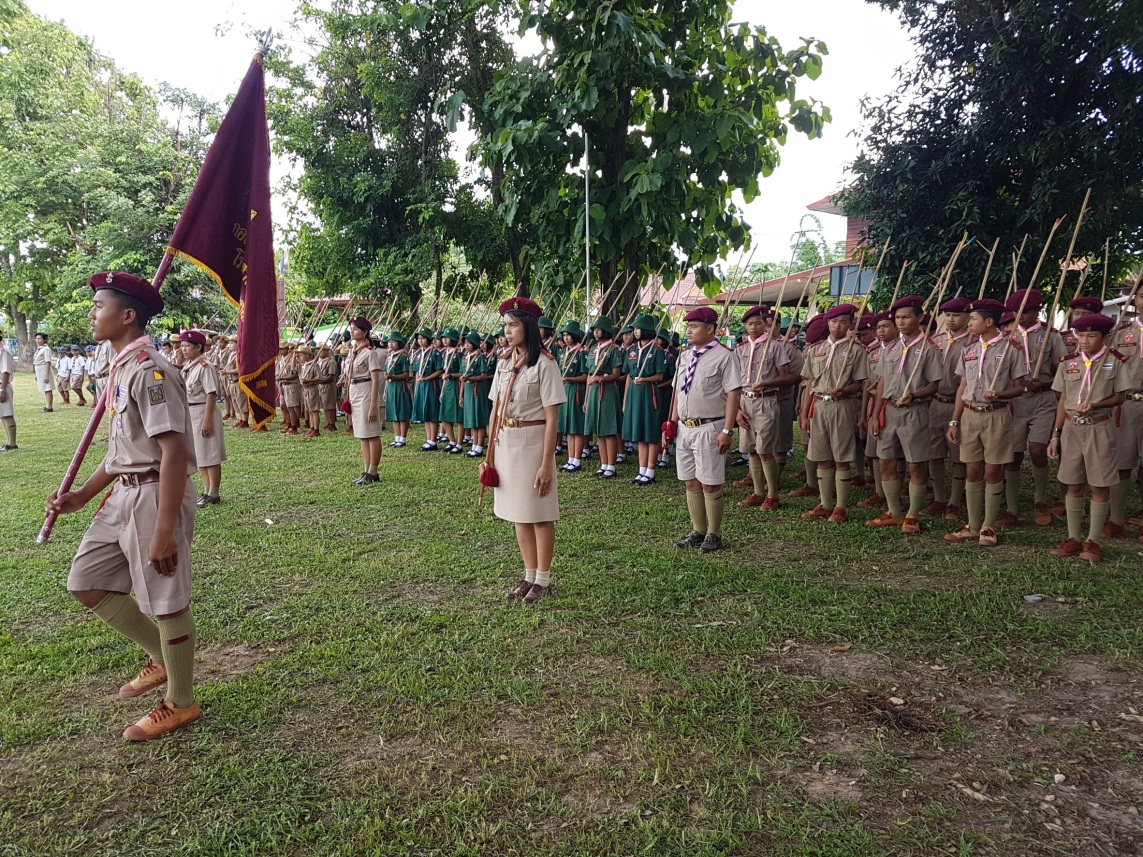 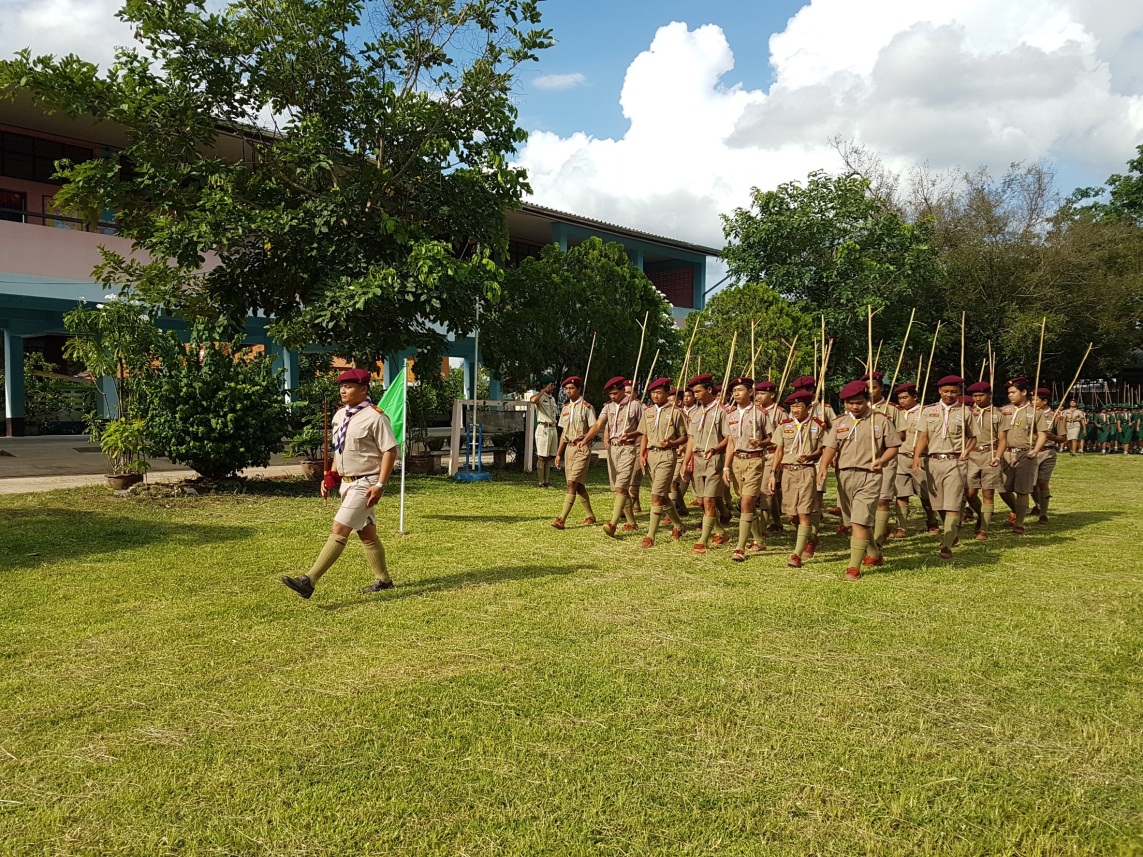 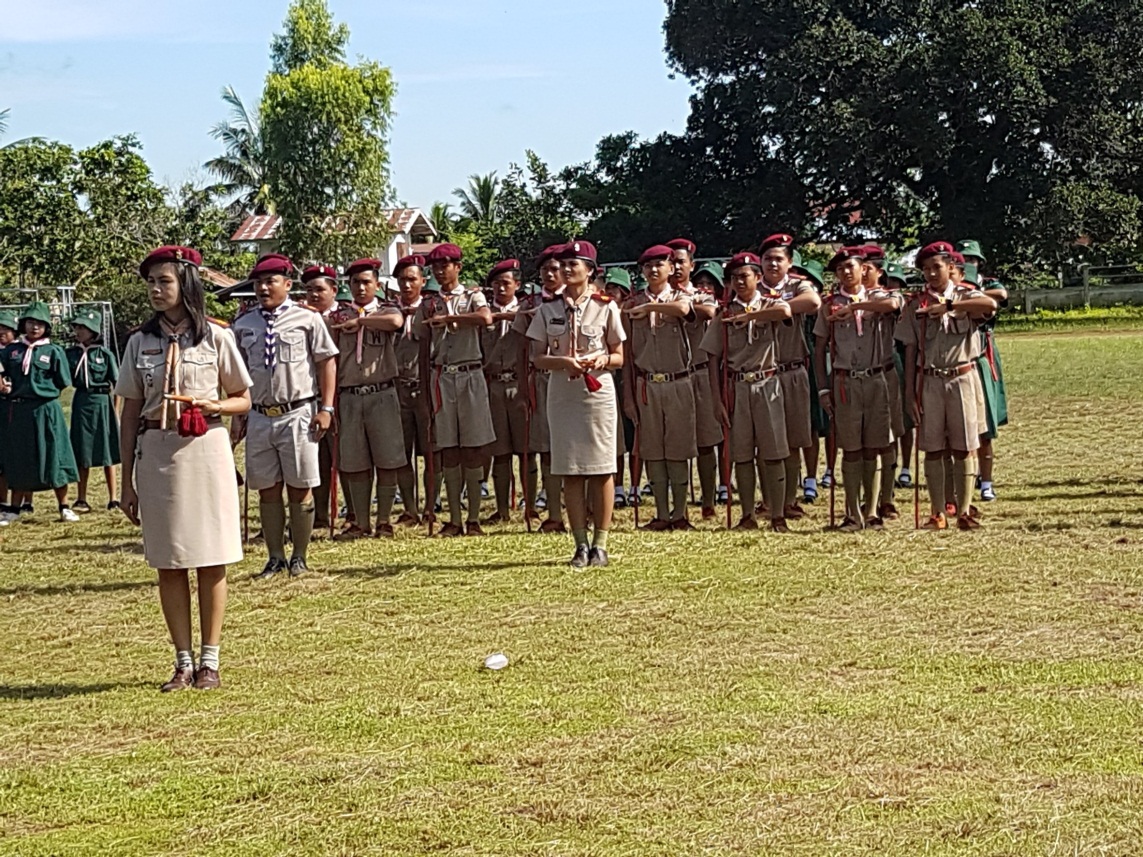 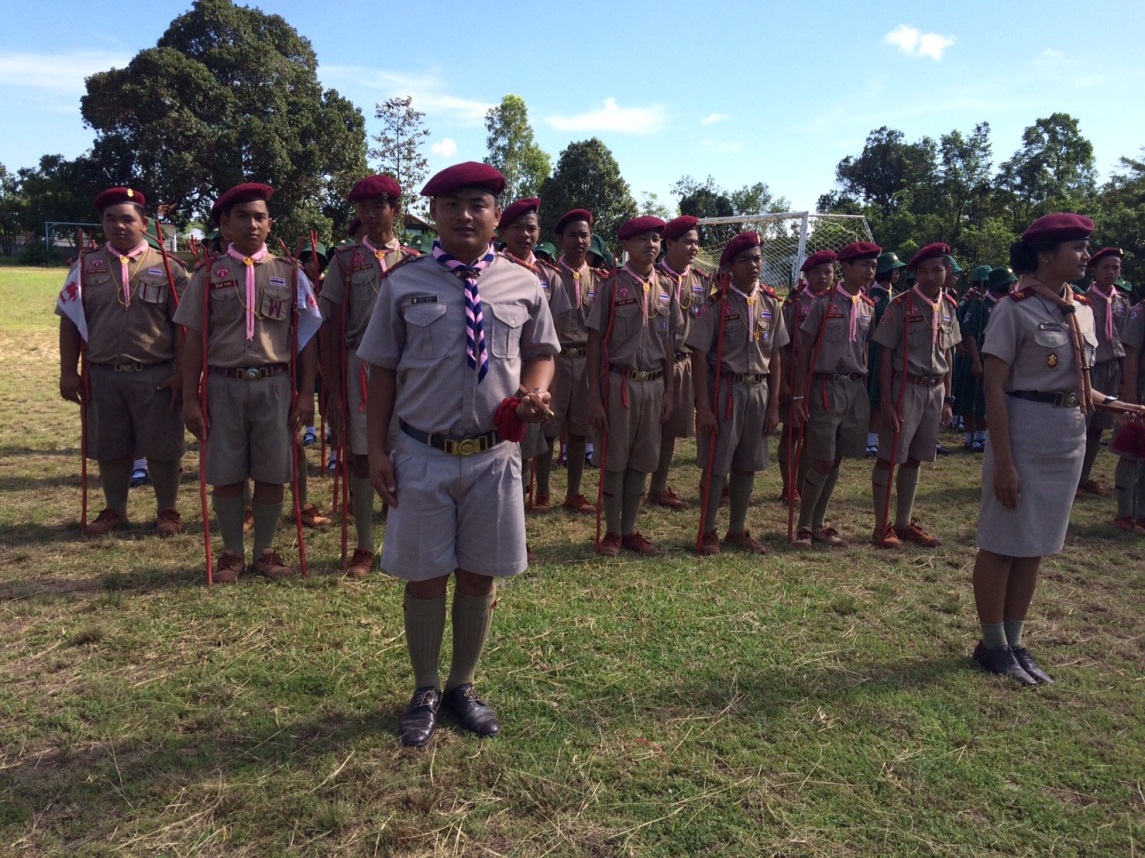 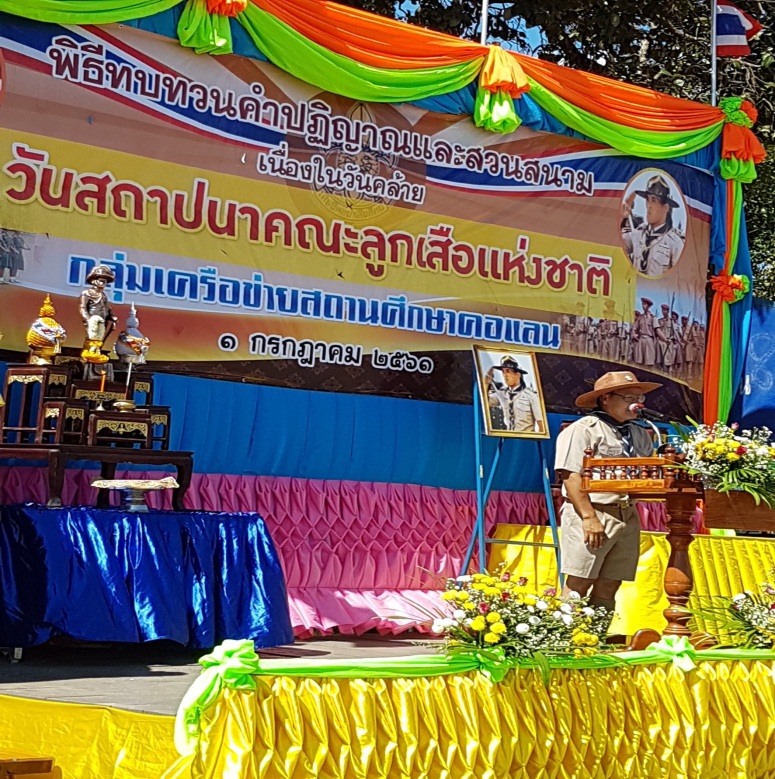 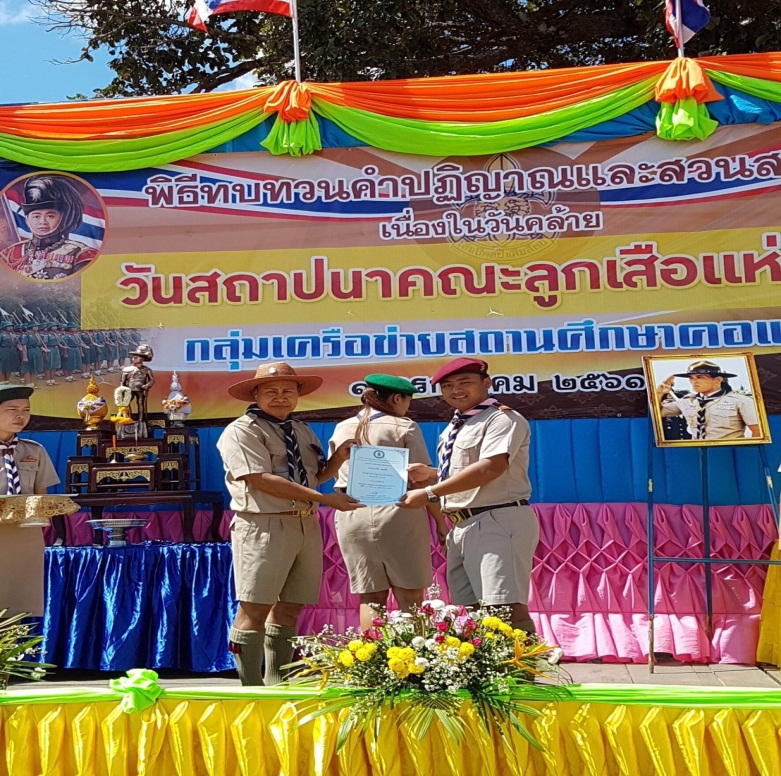 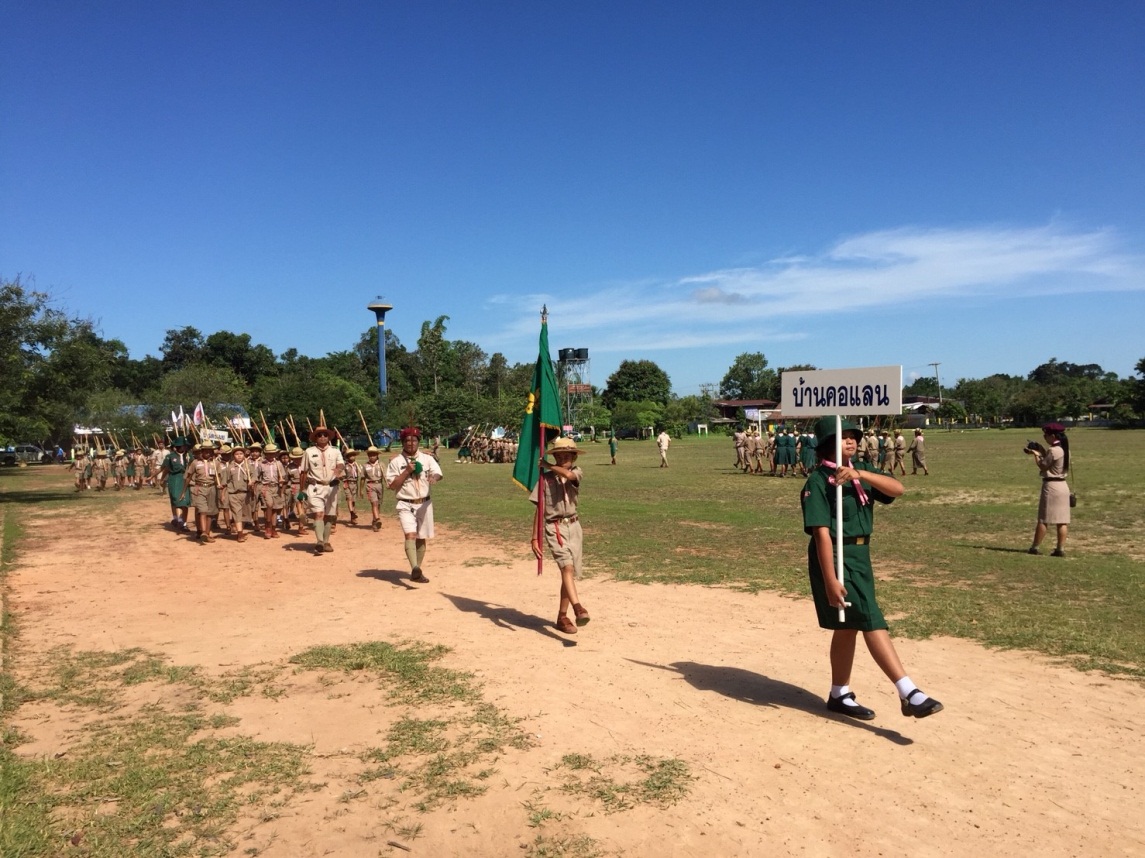 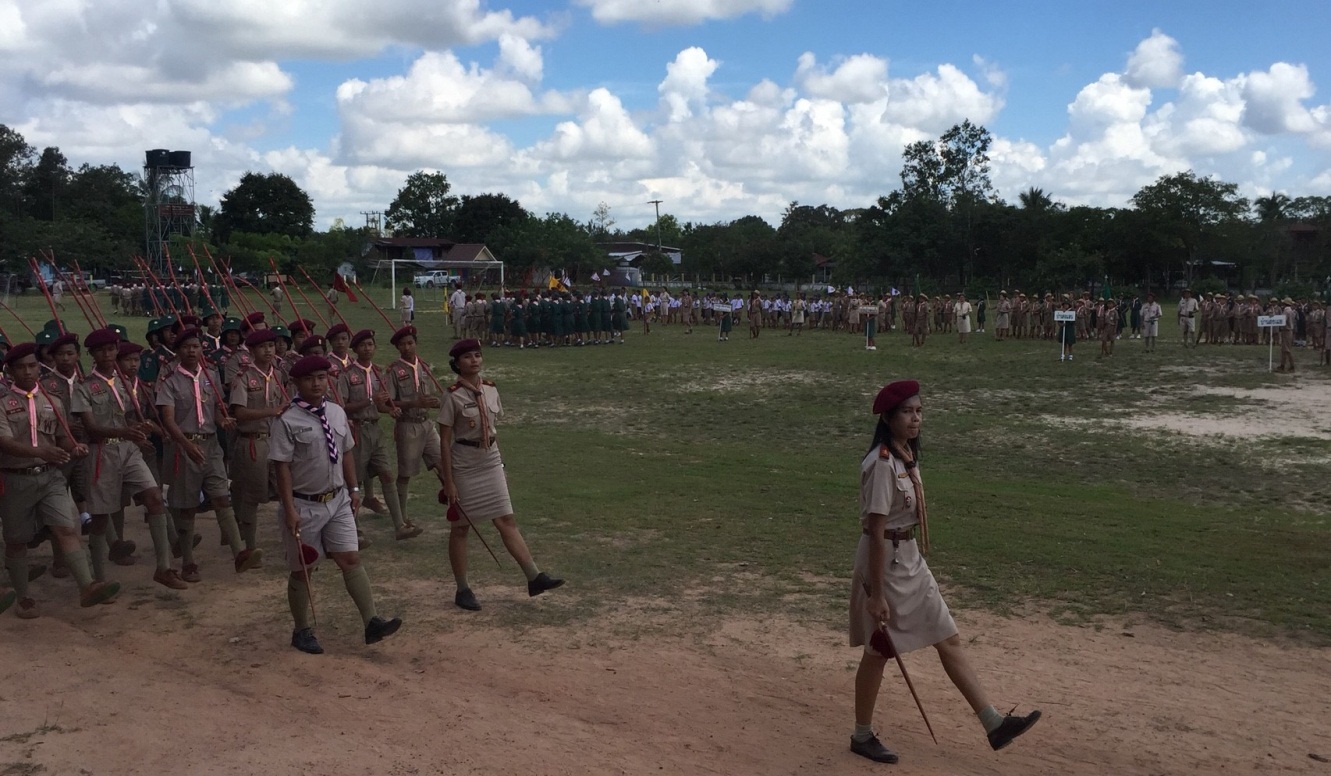 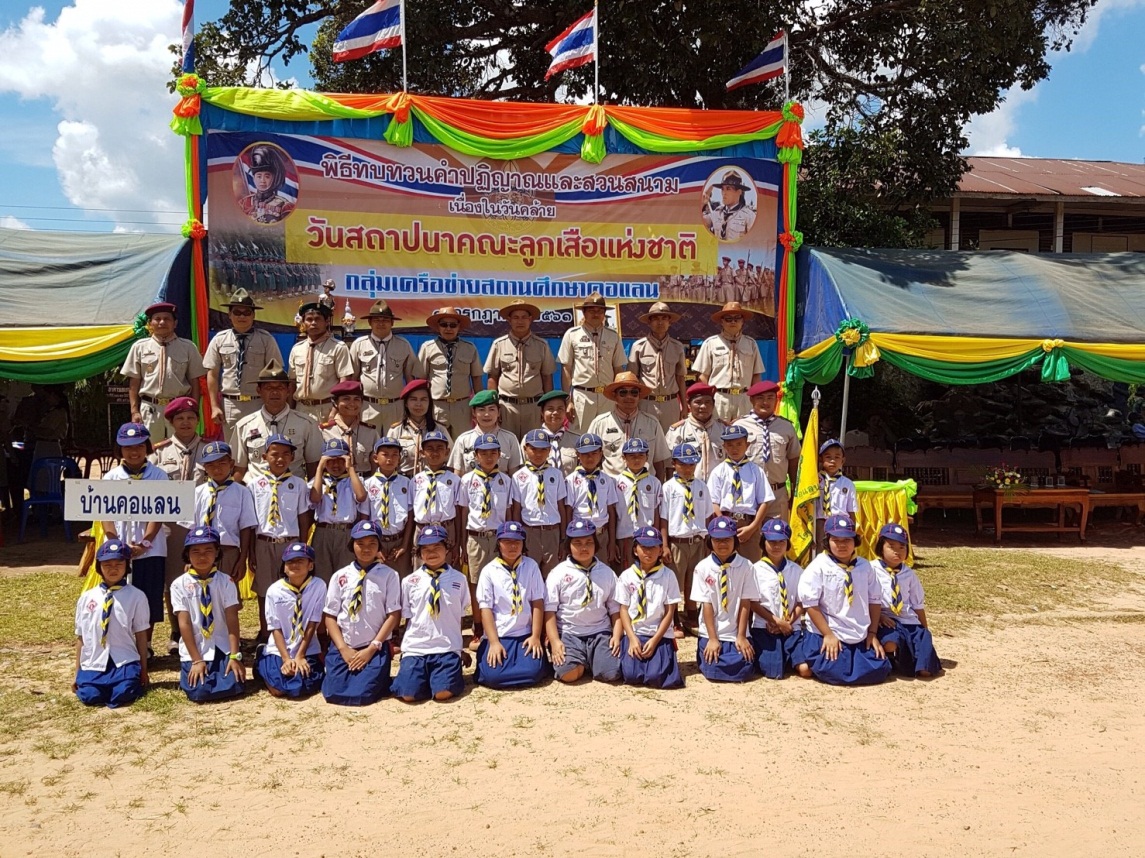 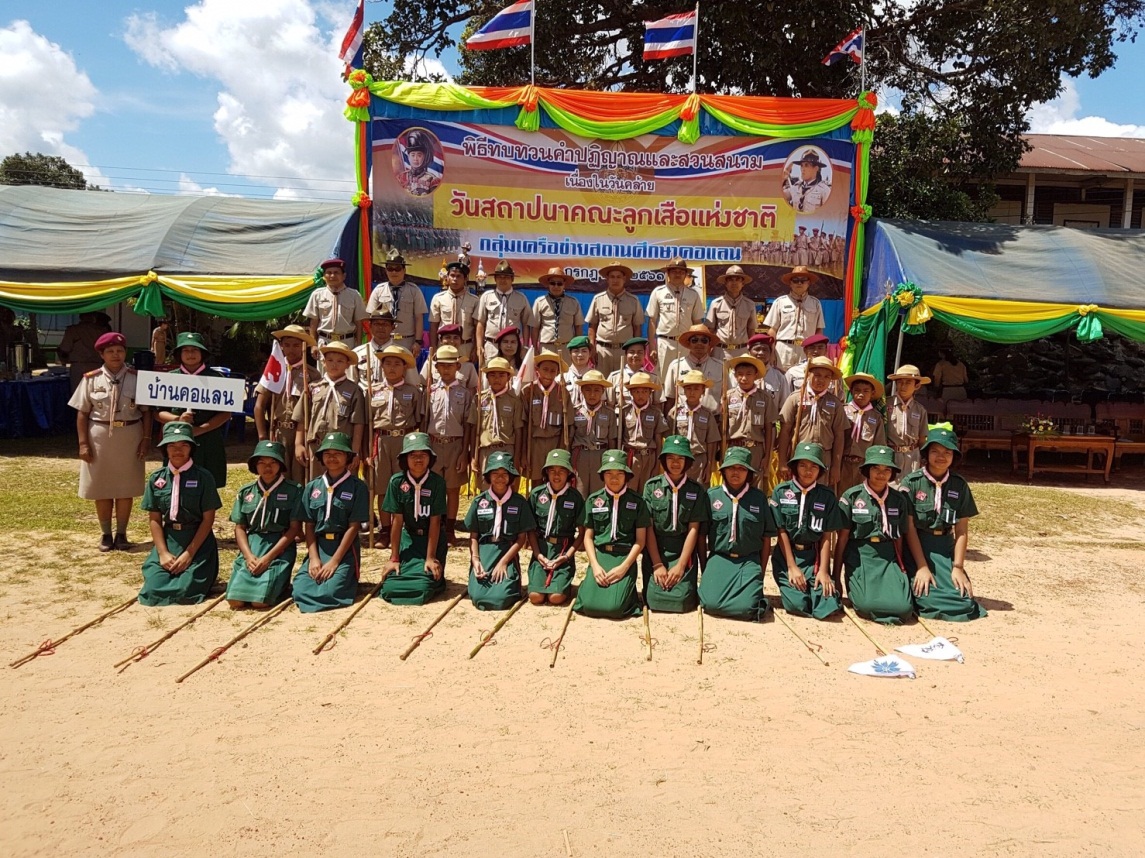 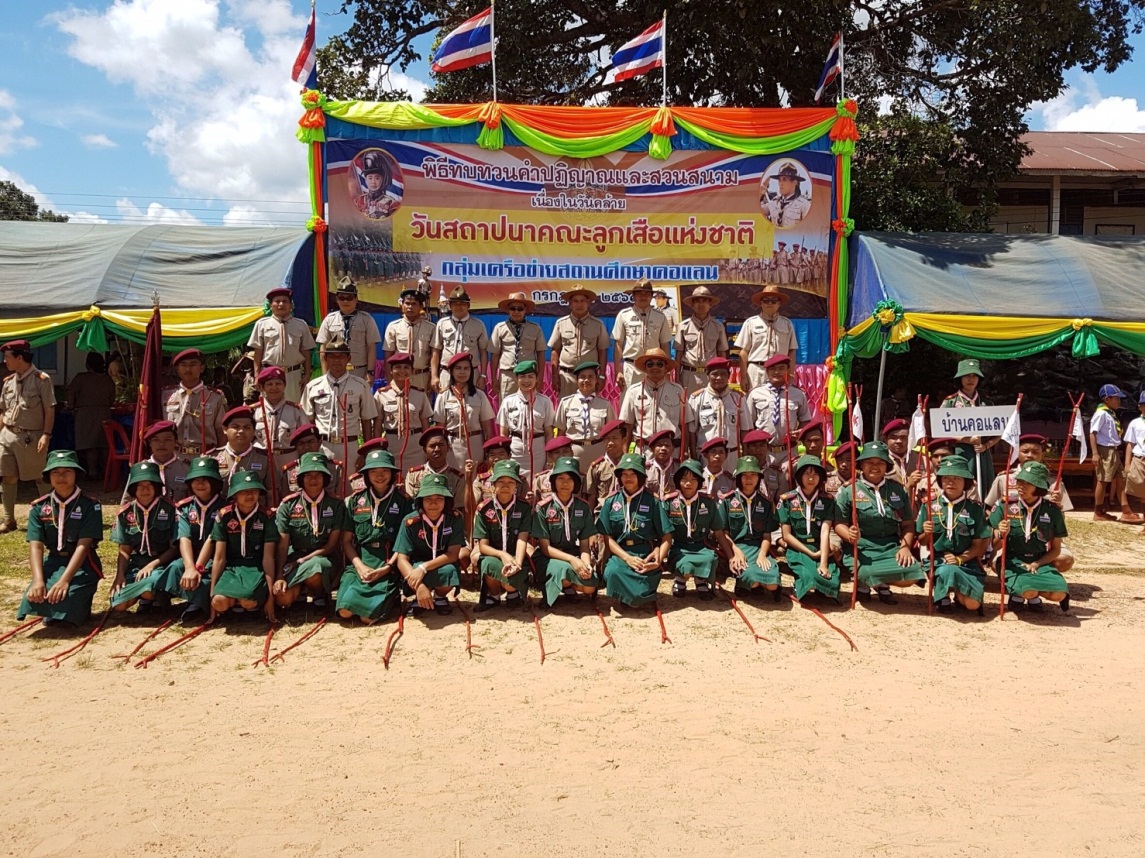 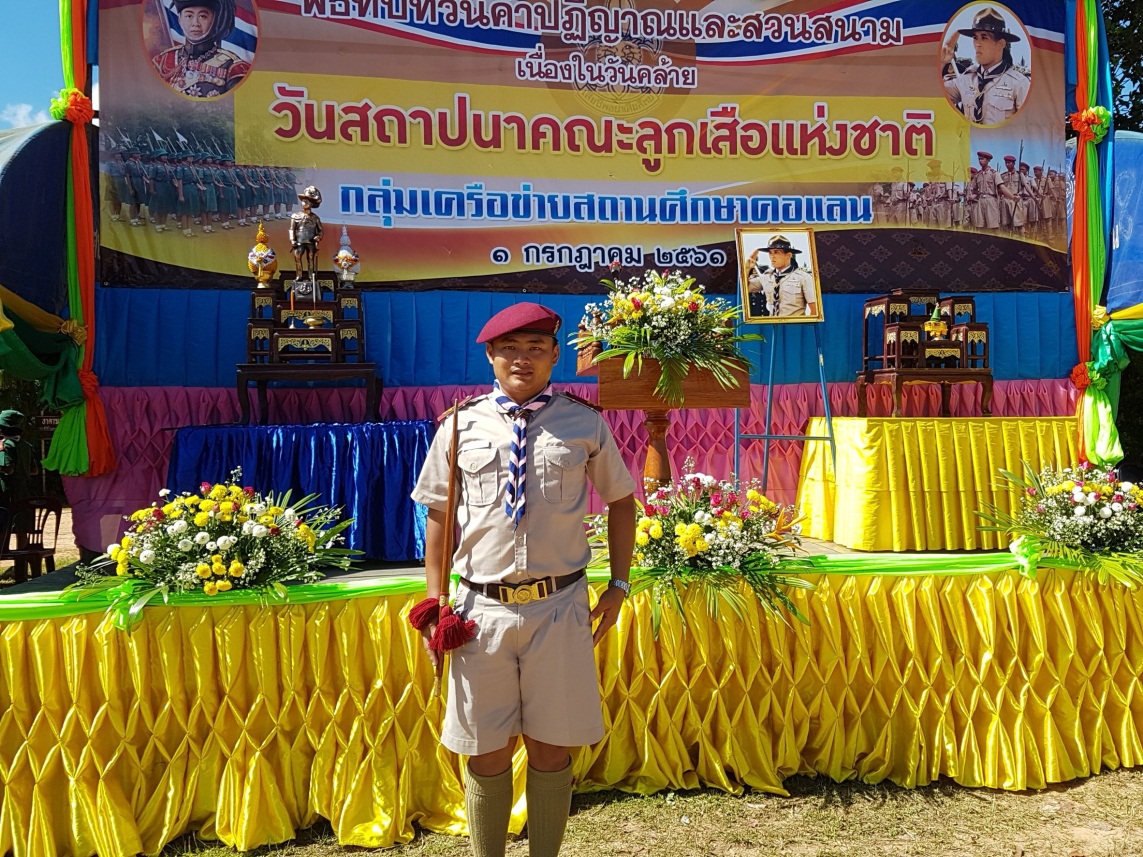 